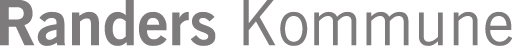 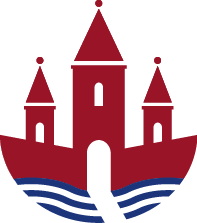 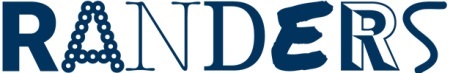 Høringssvar, Budget 2020 – 2023 samt boligplanen for OmsorgsområdetOmråde-MED for område Nord, Omsorg, har holdt møde den 11. oktober 2019 og har følgende kommentarer til budget 2020-2023:GenereltOmsorgsområdet er under et vedvarende stort pres på økonomien, hvilket bl.a. hænger sammen med, at vi skal levere et politisk fastsat serviceniveau til et stigende antal ældre. Samtidig har vores ældre generelt et stigende behov og en større grad af kompleksitet. Derudover skal der leveres flere og flere ydelser/mere hjælp på ubekvemme tidspunkter – dvs. om aftenen, om natten, i weekender og på helligdage. Faktorer, der bevirker, at omkostningerne til ældreplejen øges.Omsorg står for at skulle gennemføre meget store besparelser samtidig med at udviklingen i antallet af ældre, herunder den ældste aldersgruppe, udvikler sig markant. Samtidig viste den regionale sundhedsprofil, at Randers Kommune ligger lavt målt på sundhed. Alt i alt er forventningen derfor, at omsorgsområdet også fremadrettet vil være under et meget stort pres.Det er derfor meget vigtigt for OmrådeMED at understrege betydningen af, at den fulde demografiregulering tilbageføres fremadrettet i budgetperioden, svarende til 10,3 mio. i 2020.OmrådeMED ønsker endvidere at udtrykke bekymring for, at den manglende prisfremskrivning af budgettet udhuler vores samlede service til borgerne. Vi har gennem lang tid været meget opmærksomme på indkøb, arbejdsgange mv, så vi har efterhånden kun ringe muligheder for fortsat at optimere på vores drift og indkøb.Den årlige ”effektiviseringsprocent” på 0,5 vil ikke medføre effektivisering, kun serviceforringelser for borgerne. Vi kan i området ikke pege på ting/områder, vi kan optimerer/rationaliserer på, hvorfor det bliver en selvforvaltet besparelse, der går ud over vores borgere og medarbejdere.Besparelser på besparelser omkring fokus på 2. hjælper, støttestrømper, medicin mv stiller OmrådeMed også spørgsmål ved om en sådan besparelse kan opnås.På baggrund af ovenstående finder OmrådeMED det generelt stærkt bekymrende, at Omsorg skal står for 50% af den besparelse, Randers Kommune skal gennemføre i 2020-2023. Det er absolut ikke acceptabelt.Nedlæggelse af centreOmråde Nord har tre plejecentre i spil i forhold til lukning af plejecentre: Center Spentrup, Center Aldershvile og Center Dronningborg. Det er forfærdeligt, at skulle save sin egen gren over, men omvendt kan de foreslåede besparelser ikke opnås ved generelle rammebesparelser men vil betyde afskedigelser i Omsorg.OmrådeMED ønsker derfor politisk hjælp til at finde de påkrævede besparelser – herunder en stillingtagen til lukning af specifikke plejecentre. Særligt de to plejecentre, der tidligere har været i spil, Aldershvile og Dronningborg, ”siv-bløder”. Det gælder økonomisk såvel som personalemæssigt:Økonomien på disse centre kan ikke hænge sammen. Nord tilfører internt hvert år en del budgetmidler til begge centre for at hjælpe centrene økonomisk. Det er midler, der tages fra de andre plejecentre, hvorfor servicen hér naturligvis forringes i forhold til, hvad der kunne have været tilbudt ud fra den politisk vedtagne fordelingsmodel på Omsorgsområdet.Derudover har det vist sig vanskeligt at rekruttere og fastholde kvalificeret personale. Det er påkrævet med fagligt meget dygtig personale på Aldershvile, da man ofte er ”alene hjemme”, dvs. ikke har mange kolleger at læne sig op af og søge sparring hos i det daglige qua centrets størrelse. Det er derfor en stor udfordring, at det ofte er uuddannede afløsere, der kan rekrutteres. Den fysiske placering af centret giver en udfordring hvad angår transportmuligheder, og det går ud over rekrutteringsmulighederne. Det har konsekvenser for servicen til og plejen af beboerne, og denne udfordring vil uden tvivl vokse i de kommende år, hvor forskningen viser, at der i forvejen er stadigt større rekrutteringsproblemer indenfor både sosu- og sygeplejeområdet.Lukning af et center er naturligvis en stor beslutning, der vil få betydning for lokalområdet og nærmiljøet. OmrådeMED opfordrer dog politikkerne til at tage i betragtning, at hvis besparelserne skal gennemføres via rammebesparelser eller lignende, vil det få konsekvenser for alle vores borgere i Nord, idet vi i stedet for, vil være tvunget til at skære ned i servicen på samtlige centre. I forvejen har vi grundet den pressede økonomi forsøgt at skære ned alle de steder hvor det gør mindst ondt, men det er ikke længere muligt at blive ved med det. Leverpostejen kan så at sige ikke smøres tyndere ud, med mindre det er en politisk beslutning. Vi skærer ikke længere ind til benet, vi saver i knoglen! Vi har derfor brug for politisk hjælp til at finde konkrete besparelser, evt. i form af nedlæggelse af plejecentre.OmrådeMED gør opmærksom på, at Center Dronningborg huser en udegruppe, dvs. ca. 45 medarbejdere. Hvis dette center nedlægges, skal der findes andre lokaler til denne gruppe, hvilket vil medføre en merudgift til husleje.I forhold til nedlæggelse af endnu et plejecenter i 2021 ønsker OmrådeMED, at det bliver konkretiseret allerede nu, hvilket center der påtænkes nedlagt. Dette for at mindske usikkerheden for både beboere og medarbejdere i hele kommunen. I Nord har to af vores centre været i spil tre gange før i forhold til lukning, og vi kan se, at borgerne ”stemmer med fødderne”, dvs. boligerne særligt på Aldershvile, er sværere at leje ud, fordi det er usikkert om man kan blive boende. Samtidig giver det en udfordring i forhold til rekruttering og fastholdelse af personale. Dette giver en arbejdsmiljømæssig udfordring samtidig med at det naturligvis påvirker servicen til beboerne i negativ retning, når der ikke kan fastholdes tilstrækkelig kvalificeret personale. Derfor ønskes usikkerheden mindskes mest muligt.Omlægning af boliger/nedlægning af aflastningspladserOmrådeMED gør opmærksom på, at der i tilfælde af en reduktion i budgettet til specialpladser og aflastningspladser vil kunne forekomme en øgning i Frit Valgstimerne, flere indlæggelser, genindlæggelser, betaling for færdigbehandlede patienter på hospitalet. Borgerne skal stadig have hjælp, hvilket vil blive skubbet fra de nævnte pladser til vores distrikter. Der er derfor tvivlsomt, om de ønskede besparelser reelt kan opnås.Det samme er tilfældet i forhold til omlægning af ældreboliger med mulighed for kald, idet disse borgere vil skulle henvises til frit valgs området. Nogle steder vil det være muligt at opnå en besparelse, men det vil ikke være alle steder. Merforbruget har vi set i forbindelse med omlægningen af nævnte boligtype i hhv. Dronningborg og på Åbakken.KlippekortOmrådeMED anbefaler, at budgettet til Klippekort timerne fjernes helt, da det er et område, vi ikke er lovmæssigt forpligtiget til at varetage. Konsekvensen vil naturligvis blive en forringelse af borgernes muligheder i forhold til service, men det er et område, der kan undværes Nedlæggelse af Natcentret OmrådeMED bakker op om dette forslag, idet vi mener, vi kan håndtere opgaven billigere end det gøres i dag.MED-udvalget ønsker generelt, at eventuelle fremtidige påtænkte nedskæringer på omsorgsområdet følges op med en politisk vejledning til udmøntning af nedskæringen.Ditte Bach SørensenFormandJane Bach RodeNæstformand